            BASIC ARCHIVAL TRAINING          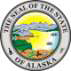 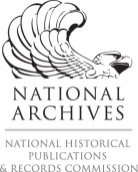 SCHOLARSHIP APPLICATION QUESTIONNAIREYour Name, Institution & Job Title:Explain the benefit if you took this training. Explain how your institution can better serve its community (city, town, village borough, region) if archival records are properly administered. What other job-related training have you taken in the past two years? What are your career goals? When did you become interested in archives and why are you still interested? * * * * * * * * * * * * * * * * * * * * * *Scholarship Deadline is April 24th, 2014Ten travel scholarships are available up to $1,000 each.Email completed Questionnaire to State Archivist dean.dawson@alaska.gov.